平成30年4月27日組 合 員各位賛助会員各位平成30年度「初級熱処理塾」受講募集案内東部金属熱処理工業組合理事長　大屋 和雄拝啓　貴社益々ご清栄のこととお慶び申し上げます。　当組合は、熱処理業界の人材育成のための各種熱処理講習会を主催しております。初級熱処理塾は、新入社員を主体に、入社後約3年未満程度の従業員を対象にした熱処理の基礎を学ぶ講習会です。当講習会の講義内容がやや難しいとのご意見がございましたので、テキストを新しく作成し、金属熱処理の基本を学ぶというカリキュラムにいたしました。講師の方には、易しくかつ分りやすい講義内容にしていただくことをお願いしております。下記の要領にて受講募集しますので、多数のご参加をお願い申し上げます。東部金属熱処理工業組合行　　FAX　０３－３４５２－７３３６平成３０年度「初級熱処理塾」申込書＜組合員・賛助会員＞　　　　　　　　　　　　　　　　　　　　　　　　　　　　　 フリガナ会社名：                                         　　　　ご担当者名：　　　　　　　　　　　　　　　　　　　　　　　　　　　　　電話番号 ：申込み締切日：　平成30年5月31日（木）必着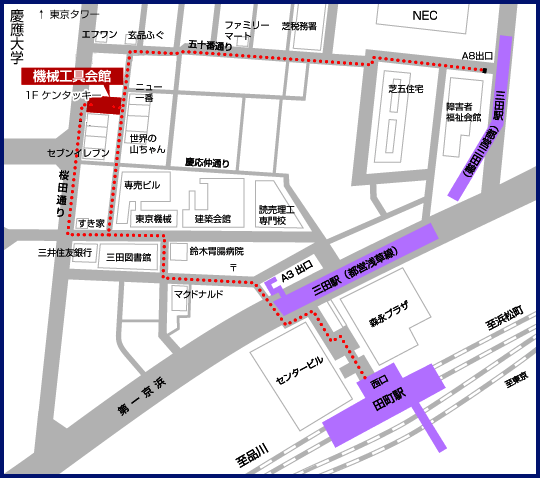 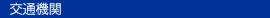 平成３０年度「初級熱処理塾」　　（入社後３年未満の方に適したレベルですが、年齢や入社歴年数は不問です）　 １．日時： 平成３０年６月１６日（土）９：１５～１７：００ 　２．場所： 機械工具会館　６階ホール　　※８：３０から入室可能、昼食室内可　　　　　　（住所：〒108-0014　東京都港区芝5-14-15　アクセス：添付地図参照方） 　３．カリキュラム　　　　　　　　　　　　　　使用テキスト：「金属熱処理入門テキスト（一般熱処理）第2版」４．受講料： 組合員及び賛助会員　５,０００円（テキスト代を含む、８%消費税込）申込書に、会社名・ご担当者名・電話番号・受講者名をご記入の上　　　　お申し込みください。テキスト等は当日配布致します。受講のお申込みは、次頁の用紙にてお願いします。氏名フリガナ入社歴（年）受講料（テキスト代含）5,000円(8%消費税込)ⅹ人数5,000円　　×　     　人　5,000円　　×　     　人　振込額　(計)                                       円                                       円東京都港区芝5-14-15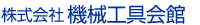 TEL: 03-3451-5553